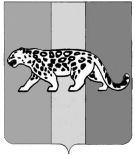 ПРИМОРСКИЙ КРАЙАДМИНИСТРАЦИЯ НАДЕЖДИНСКОГО МУНИЦИПАЛЬНОГО РАЙОНАП О С Т А Н О В Л Е Н И Ес. Вольно-НадеждинскоеО несении изменений в постановление главы администрации Надеждинского муниципального района от 04.04.2017 № 367 «О создании пунктов временного размещения населения на территории Надеждинского муниципального района при угрозе и возникновении чрезвычайных ситуаций»Руководствуясь Федеральными законами от 06.10.2003 № 131-ФЗ «Об общих принципах организации местного самоуправления в Российской Федерации», от 12.02.1998 № 28-ФЗ «О гражданской обороне», от 21.12.1994 № 68-ФЗ «О защите населения и территорий от чрезвычайных ситуаций природного и техногенного характера», Постановлением Правительства Российской Федерации от 30.12.2003 N 794 «О единой государственной системе предупреждения и ликвидации чрезвычайных ситуаций», Уставом Надеждинского муниципального района, в целях приведения муниципальных правовых актов администрации Надеждинского муниципального района в соответствие с законодательством Российской Федерации, администрация Надеждинского муниципального района,ПОСТАНОВЛЯЕТ:1.	Внести изменения в постановление администрации Надеждинского муниципального района от 04.04.2017 № 367 «О создании пунктов временного размещения населения на территории Надеждинского муниципального района при угрозе и возникновении чрезвычайных ситуаций»: 1.1. Изложить приложения № 1, № 3, № 4, к Положению о пунктах временного размещения населения на территории Надеждинского муниципального района при угрозе и возникновении чрезвычайных ситуаций в новой редакции (прилагаются).1.2. Изложить приложение № 2 к постановлению администрации Надеждинского муниципального района от 04.04.2017 № 367 «О создании пунктов временного размещения населения на территории Надеждинского муниципального района при угрозе и возникновении чрезвычайных ситуаций», в новой редакции (прилагается).2.	Общему отделу администрации Надеждинского муниципального района (Ульянич) опубликовать настоящее постановление в районной газете «Трудовая слава».3.	Отделу информатизации администрации Надеждинского муниципального района (Кихтенко) разместить настоящее постановление на официальном сайте администрации Надеждинского муниципального района в информационно-телекоммуникационной сети «Интернет».4.	Настоящее постановление вступает в силу со дня его официального опубликования.5.	Контроль над исполнением настоящего постановления возложить на заместителя главы администрации Надеждинского муниципального района, курирующего на территории Надеждинского муниципального района вопросы в области чрезвычайной ситуации и гражданской обороны.Глава администрации Надеждинскогомуниципального района								   Р.С. АбушаевШТАТ (СТРУКТУРА)АДМИНИСТРАЦИИ ПУНКТА ВРЕМЕННОГО РАЗМЕЩЕНИЯСилы и средства обеспечения эвакомероприятийНачальник пункта временного размещения _________________________________СХЕМАОПОВЕЩЕНИЯ И СБОРА АДМИНИСТРАЦИИПУНКТА ВРЕМЕННОГО РАЗМЕЩЕНИЯНачальник пункта временного размещения _________________________________(подпись, Ф.И.О., дата)СХЕМАСВЯЗИ И УПРАВЛЕНИЯ ПУНКТА ВРЕМЕННОГО РАЗМЕЩЕНИЯНачальник пункта временного размещения _________________________________(подпись, Ф.И.О., дата)ПЕРЕЧЕНЬПУНКТОВ ВРЕМЕННОГО РАЗМЕЩЕНИЯ НА ТЕРРИТОРИИНАДЕЖДИНСКОГО МУНИЦИПАЛЬНОГО РАЙОНАПриложение №1к Положению о пунктах временного размещения населения на территории Надеждинского муниципального районапри угрозе и возникновении чрезвычайных ситуацийФОРМАПриложение №3к Положению о пунктах временного размещения населения на территории Надеждинского муниципального районапри угрозе и возникновении чрезвычайных ситуацийФОРМАПредседатель Эвакуационной комиссии администрации Приморского краяПредседатель Эвакуационной комиссии администрации Приморского краяГлава администрации Надеждинского МР- Председатель КЧС и ОПБ Надеждинского МРтел. 2-41-71Глава администрации Надеждинского МР- Председатель КЧС и ОПБ Надеждинского МРтел. 2-41-71Глава администрации Надеждинского МР- Председатель КЧС и ОПБ Надеждинского МРтел. 2-41-71Глава администрации Надеждинского МР- Председатель КЧС и ОПБ Надеждинского МРтел. 2-41-71Глава администрации Надеждинского МР- Председатель КЧС и ОПБ Надеждинского МРтел. 2-41-71Председатель эвакуационной комиссии Надеждинского МР тел. 2-01-48Председатель эвакуационной комиссии Надеждинского МР тел. 2-01-48ЕДДС при администрации Надеждинского муниципального районател. 2-42-10ЕДДС при администрации Надеждинского муниципального районател. 2-42-10ЕДДС при администрации Надеждинского муниципального районател. 2-42-10ЕДДС при администрации Надеждинского муниципального районател. 2-42-10ЕДДС при администрации Надеждинского муниципального районател. 2-42-10ЕДДС при администрации Надеждинского муниципального районател. 2-42-10ЕДДС при администрации Надеждинского муниципального районател. 2-42-10ЕДДС при администрации Надеждинского муниципального районател. 2-42-10ЕДДС при администрации Надеждинского муниципального районател. 2-42-10ЕДДС при администрации Надеждинского муниципального районател. 2-42-10ЕДДС при администрации Надеждинского муниципального районател. 2-42-10Заместитель начальника ПВРФ.И.О.; № тел. тел. Заместитель начальника ПВРФ.И.О.; № тел. тел. Заместитель начальника ПВРФ.И.О.; № тел. тел. Заместитель начальника ПВРФ.И.О.; № тел. тел. Заместитель начальника ПВРФ.И.О.; № тел. тел. Начальник ПВРФ.И.О.; № тел.Начальник ПВРФ.И.О.; № тел.Начальник ПВРФ.И.О.; № тел.Начальник ПВРФ.И.О.; № тел.Начальник ПВРФ.И.О.; № тел.Начальник группы встречи, приема, регистрации и размещения и учета населенияФ.И.О.; № тел.Начальник группы встречи, приема, регистрации и размещения и учета населенияФ.И.О.; № тел.Начальник группы комплектования, отправки и сопровожденияФ.И.О.; № тел.Начальник группы комплектования, отправки и сопровожденияФ.И.О.; № тел.Начальник группы комплектования, отправки и сопровожденияФ.И.О.; № тел.Начальник группы комплектования, отправки и сопровожденияФ.И.О.; № тел.Начальник группы комплектования, отправки и сопровожденияФ.И.О.; № тел.Начальник группы общественного порядкаФ.И.О.; № тел.Начальник группы общественного порядкаФ.И.О.; № тел.Члены группыФ.И.О.; № тел.Члены группыФ.И.О.; № тел.Члены группыФ.И.О.; № тел.Члены группыФ.И.О.; № тел.Члены группыФ.И.О.; № тел.Начальник стола справокФ.И.О.; № тел.Начальник стола справокФ.И.О.; № тел.Начальник стола справокФ.И.О.; № тел.Начальник стола справокФ.И.О.; № тел.Начальник стола справокФ.И.О.; № тел.Старший комнаты матери и ребенкаФ.И.О.; № тел.Старший комнаты матери и ребенкаФ.И.О.; № тел.Старший комнаты матери и ребенкаФ.И.О.; № тел.Старший комнаты матери и ребенкаФ.И.О.; № тел.Старший комнаты матери и ребенкаФ.И.О.; № тел.Члены группыФ.И.О.; № тел.Члены группыФ.И.О.; № тел.Члены группыФ.И.О.; № тел.Члены группыФ.И.О.; № тел.Члены группыФ.И.О.; № тел.Члены группыФ.И.О.; № тел.Члены группыФ.И.О.; № тел.Члены группыФ.И.О.; № тел.Члены группыФ.И.О.; № тел.Члены группыФ.И.О.; № тел.Приложение №4к Положению о пунктах временного размещения населения на территории Надеждинского муниципального районапри угрозе и возникновении чрезвычайных ситуацийФОРМАПриложение № 2к постановлению администрации Надеждинского муниципального района от ______________ № ______№ п/пНаименование предприятия, организации, учреждения мест размещенияАдрес№ тел.Вместимость123451Муниципальное бюджетное общеобразовательное учреждение «Средняя общеобразовательная школа № 1 с. Вольно-Надеждинское Надеждинского района»692491 Приморский край Надеждинский район, с. Вольно-Надеждинское, ул. Р. Дрегиса, д.3 «а»(8-42-334) 2-08-534002Муниципальное бюджетное общеобразовательное учреждение «Средняя общеобразовательная школа № 2 п. Раздольное Надеждинского района»692485 Приморский край, Надеждинский район,  п. Раздольное, ул. Лазо, 275 «а»(8-42-334) 3-31-022503Муниципальное бюджетное общеобразовательное учреждение «Средняя общеобразовательная школа № 3 п. Раздольное Надеждинского района»692488 Приморский край Надеждинский район,  п. Раздольное, ул. Лазо, д.36 «а»(8-42-334) 3-87-392504Муниципальное бюджетное общеобразовательное учреждение «Средняя общеобразовательная школа № 4 п. Тавричанка Надеждинского района»692495 Приморский край Надеждинский район, п. Тавричанка, ул. Лазо, д.5(8-42-334) 2-52-102005.Муниципальное бюджетное общеобразовательное учреждение «Средняя общеобразовательная школа № 5 п. Тавричанка Надеждинского района»692496 Приморский край, Надеждинский район, п. Тавричанка, ул. Квартальная, д. 9  (8-42-334) 2-52-712006Муниципальное бюджетное общеобразовательное учреждение «Средняя общеобразовательная школа № 6 п. Новый Надеждинского района»692491 Приморский край Надеждинский район,  п. Новый, ул. Ленина, д. 16(8-42-334) 3-76-494007.Муниципальное казенное общеобразовательное учреждение «Средняя общеобразовательная школа № 7 с. Прохладное Надеждинского района»692490 Приморский край, Надеждинский район, с. Прохладное, ул. Амурская, д. 3 «а»(8-42-334) 3-49-161508.Муниципальное казенное общеобразовательное учреждение «Основная общеобразовательная школа № 8 с. Нежино Надеждинского района»692480 Приморский край, Надеждинский район, с. Нежино, ул. Колхозная, д. 12 «а»(8-42-334) 3-80-231509.Муниципальное бюджетное общеобразовательное учреждение «Средняя общеобразовательная школа № 9 с. Кипарисово Надеждинского района»692482, РФ, Приморский край, Надеждинский район, с. Кипарисово, ул. Черемуховая, д. 2 «а»(8-42-334) 3-43-3920010.Муниципальное бюджетное общеобразовательное учреждение «Средняя общеобразовательная школа № 10 п. Раздольное Надеждинского района»692435 Приморский край Надеждинский район, п. Раздольное, ул. Лазо, д. 320 «а»(8-42-334) 3-32-5730011.Муниципальное казенное общеобразовательное учреждение «Средняя общеобразовательная школа № 11 п. Оленевод Надеждинского района»692494 Приморский край, Надеждинский район, п. Оленевод, ул. Шоссейная, д. 9 «а»(8-42-334) 3-85-3215012.Муниципальное казенное общеобразовательное учреждение «Основная общеобразовательная школа № 12 с. Тереховка Надеждинского района»692493 Приморский край, Надеждинский район, с. Тереховка, ул. Ленина, д. 12(8-42-334) 3-47-51150ИтогоИтого2800 человек2800 человек2800 человек